                                 FORMULÁRIO DE RECURSO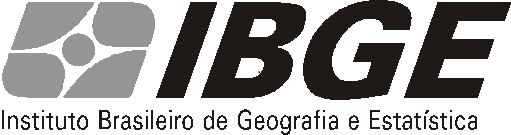 PROCESSO SELETIVO SIMPLIFICADO COMPLEMENTAR  APM e SCQ – Edital Nº 07/2022Nº DE INSCRIÇÃO      NOME DO CANDIDATO_______________      _____________________________________________________________________ARGUMENTAÇÃO: